Iona School for ministryApparel Order Form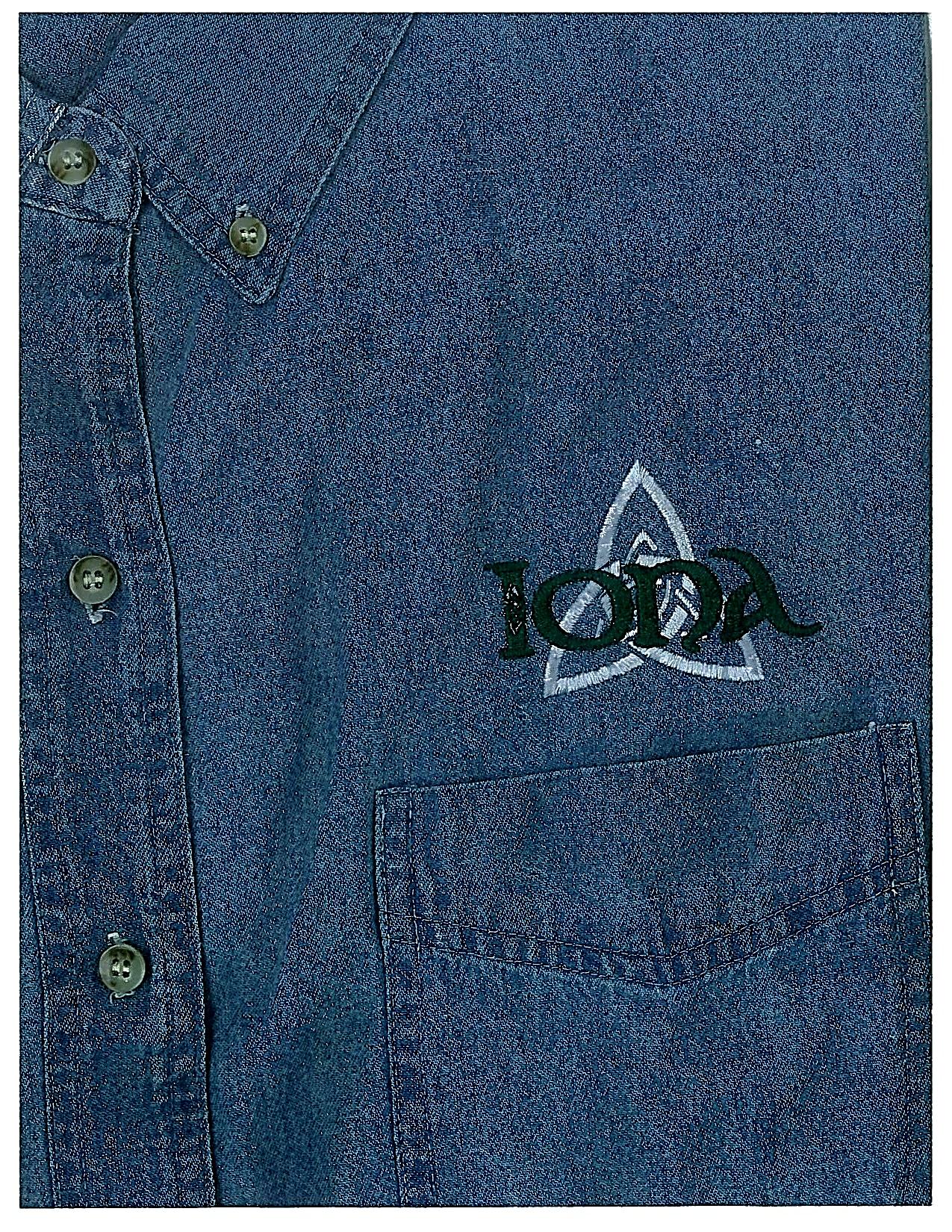 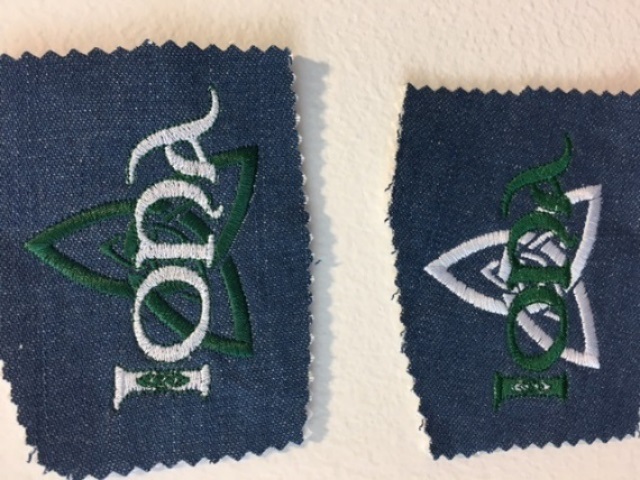 This form can be completed electronically or manually. An electronic version must be requested.Iona School for Ministry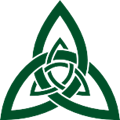 Apparel Ordering Information & Procedure2020-2021The purchase of embroidered apparel is strictly optional. This is not a uniform.BlueGeneration is the sole provider for Iona School apparel.Order DeadlineThe deadline for submitting this order is Friday, November 6, 2020. Procedure1.	Determine the kind of apparel you wish to order. Style choices are limited to those noted under “Approved Apparel” on the next page.2.	Order forms are submitted to Laura McAlister and can be delivered several ways.		  Complete electronically and return to Laura via email  Give to a Dean at an Iona School session	  Email as a pdf attachment to lmcalister@epicenter.org  US Post to:	Laura McAlister					Iona School for Ministry					510 Rathervue Pl.					Austin, TX 787053.	Depending on delivery date the apparel will either be distributed at the next Iona School session or will be mailed directly to you.Cost & PaymentApparel is priced to break even and to cover the cost of the apparel item, custom embroidery, and shipping. No profit is made from these sales. Payment may be made by check or credit card and must accompany order. Checks are made payable to Episcopal Diocese of Texas (EDOT). Notate “Iona apparel’ on the memo line. For credit card payments the information requested at the bottom of the order form must be provided. Refund/Return PolicyOnly apparel with a manufacturer defect/error will be eligible for refund, return or exchange, OR if a mistake is made in the placing of the order to the vendor. Makesure the size, color and style you put on the form is exactly what you want. Thereare no refunds, returns or exchanges for order forms completed inaccurately.  Please direct any questions to Laura, 512-478-0580.Approved ApparelPictures and color samples are found at the BlueGeneration website: https://www.bluegeneration.com/Go to the BlueGeneration website for color selections. Write the color name that is used on the website under the ‘color’ column onthe order form. Also, larger, and tall sizes are available on some styles. For pricing on these items, and if there is something that you would like to order from BlueGeneration that is not on the list, call Laura to discuss, 512-478-0580.Continued on next page.Approved Apparel (continued)Iona School for MinistryApparel Order FormCompleting and returning the form via email.To complete this form electronically place cursor on or near the x or in the box in the grid below. Use the tab or arrow keys to move from box to box. Type in the information requested. To return the form once completed, save the form as a new document on your computer. It can be saved as either a Microsoft Word document or Adobe pdf. Return the new document via email as an attachment to ionaadmin@epicenter.org.Referencing the information under Approved Apparel, provide all the information requested under each column. Color names are obtained from the website. Payment must accompany order.Credit Card PaymentsVISA, MasterCard and American Express are accepted for tuition and fees. Credit card payments are made online via PayPal via the Iona School website ionaschool.com. Follow the instructions below to make a credit card payment. 	Go to www.ionaschool.com	Click on Admissions at the top of the page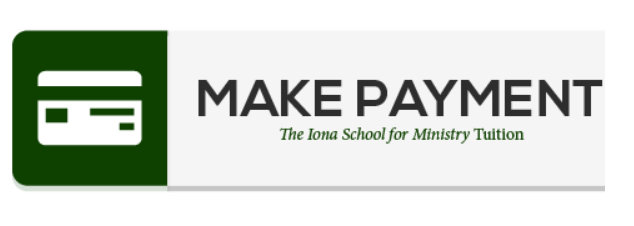 	Scroll down to Tuition & Fees	Scroll a little more until you see this icon	Click on the icon.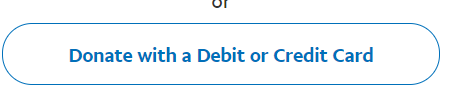 	Enter the amount you wish to pay. Then click on this button.	It will take you to a form. Provide all the information requested. 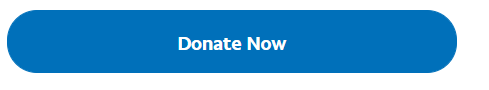 	Once you have completed from, click on the Donate Now button.For office use only:Check #_________  Date__________  Amount___________  CrCd___________Style CategoryStyle TypeStyle NumberSize RangePricingDescriptionKnit Shirts        Cotton PiquesMen’s Polo2201xs-3XL$25.00 100% Egyptian ring spun cotton, stain release, tailored classic fit, 6.7 ounce,                           3 button plackets, bone horn buttons.                                                                          Men’s: Tail back, side ventsKnit Shirts        Cotton PiquesMen’s Polo22014XL-6XL$30.00 100% Egyptian ring spun cotton, stain release, tailored classic fit, 6.7 ounce,                           3 button plackets, bone horn buttons.                                                                          Men’s: Tail back, side ventsKnit Shirts        Cotton PiquesLadies’ Polo6201s-3XL$25.00 Women’s: Straight bottomKnit Shirts        Cotton PiquesLadies’ Polo62014XL$30.00 Women’s: Straight bottomWoven Shirts DenimMen’s long sleeved8206xs-2XL$25.00 100% cotton, 7 ounce, sand washed for extra softness and shrinkage control, button down collar, center pleated back, double back yoke, patch pocket, adjustable cuffs, button sleeve placketWoven Shirts DenimMen’s long sleeved82063XL-5XL$30.00 100% cotton, 7 ounce, sand washed for extra softness and shrinkage control, button down collar, center pleated back, double back yoke, patch pocket, adjustable cuffs, button sleeve placketWoven Shirts DenimMen’s short sleeved8206Sxs-3XL$25.00 100% cotton, 7 ounce, sand washed for extra softness and shrinkage control, button down collar, center pleated back, double back yoke, patch pocket, adjustable cuffs, button sleeve placketWoven Shirts DenimMen’s short sleeved8206S4XL-5XL$30.00 100% cotton, 7 ounce, sand washed for extra softness and shrinkage control, button down collar, center pleated back, double back yoke, patch pocket, adjustable cuffs, button sleeve placketWoven Shirts DenimWomen’s long sleeved8202s-2XL$25.00 100% cotton, 7 ounce, sand washed for extra softness and shrinkage control, button down collar, center pleated back, double back yoke, patch pocket, adjustable cuffs, button sleeve placketWoven Shirts DenimWomen’s long sleeved82023XL-4XL$30.00 100% cotton, 7 ounce, sand washed for extra softness and shrinkage control, button down collar, center pleated back, double back yoke, patch pocket, adjustable cuffs, button sleeve placketWoven Shirts DenimWomen’s short sleeved8202Ss-2XL$25.00 100% cotton, 7 ounce, sand washed for extra softness and shrinkage control, button down collar, center pleated back, double back yoke, patch pocket, adjustable cuffs, button sleeve placketWoven Shirts DenimWomen’s short sleeved8202S3XL-4XL$30.00 100% cotton, 7 ounce, sand washed for extra softness and shrinkage control, button down collar, center pleated back, double back yoke, patch pocket, adjustable cuffs, button sleeve placketStyle CategoryStyle TypeStyle NumberSize RangePricingDescriptionWoven Shirts            Cotton Twill            Men’s long sleeved8213xs-4XL$30.00 100% cotton. 6.5 ounce, colorfast twill, washed, preshrunk, button down collar, double back yoke, 2 side back pleats, Bone horn buttons, Classic FitWoven Shirts            Cotton Twill            Men’s long sleeved82135XL-6XL$40.00 100% cotton. 6.5 ounce, colorfast twill, washed, preshrunk, button down collar, double back yoke, 2 side back pleats, Bone horn buttons, Classic FitWoven Shirts            Cotton Twill            Men’s short sleeved8213Sxs-4XL$30.00 Men’s: Patch pocketWoven Shirts            Cotton Twill            Men’s short sleeved8213S5XL-6XL$40.00 Men’s: Patch pocketWoven Shirts            Cotton Twill            Women’s long sleeved6213s-4XL$30.00 Women’s: Curved bottomWoven Shirts            Cotton Twill            Women’s short sleeved6213Ss-4XL$30.00 Women’s: Curved bottomOuterwear     Polar Fleece JacketsMen’s Fleece Jacket9951s-XL$32.00 100% polyester, Blue Generation's Polar Face 9.6 oz. anti-pill polar fleece, stitched shoulder yoke, 2 front zip pockets, taped collar, cuff & waistband with elastic, matching color front zipper, adjustable bungee drawstring.Outerwear     Polar Fleece JacketsMen’s Fleece Jacket99512XL-4XL$43.00 100% polyester, Blue Generation's Polar Face 9.6 oz. anti-pill polar fleece, stitched shoulder yoke, 2 front zip pockets, taped collar, cuff & waistband with elastic, matching color front zipper, adjustable bungee drawstring.Outerwear     Polar Fleece JacketsWomen’s Fleece Jacket6951s-XL$33.00 100% polyester, Blue Generation's Polar Face 9.6 oz. anti-pill polar fleece, stitched shoulder yoke, 2 front zip pockets, taped collar, cuff & waistband with elastic, matching color front zipper, adjustable bungee drawstring.Outerwear     Polar Fleece JacketsWomen’s Fleece Jacket6951XL2-4XL$43.00 100% polyester, Blue Generation's Polar Face 9.6 oz. anti-pill polar fleece, stitched shoulder yoke, 2 front zip pockets, taped collar, cuff & waistband with elastic, matching color front zipper, adjustable bungee drawstring.Outerwear      Adult Fleece HoodiesMen’s & Women’s Zippered9302Zxs-2XL$30.00 70/30 combed ring spun cotton/poly blend, 9 ounces, double fleece lined hood, striped ribbon neck tape, 1 X 1 rib cuffs and waistband w/spandex. Brass zip front.Outerwear      Adult Fleece HoodiesMen’s & Women’s Zippered9302Z3XL-4XL$40.00 70/30 combed ring spun cotton/poly blend, 9 ounces, double fleece lined hood, striped ribbon neck tape, 1 X 1 rib cuffs and waistband w/spandex. Brass zip front.Outerwear      Adult Fleece HoodiesMen’s & Women’s Zippered9302Z5XL-6XL$47.00 70/30 combed ring spun cotton/poly blend, 9 ounces, double fleece lined hood, striped ribbon neck tape, 1 X 1 rib cuffs and waistband w/spandex. Brass zip front.Outerwear      Adult Fleece HoodiesMen’s & Women’s Pullover9301Pxs-3XL$30.00 Pullover: front pouch with double needle stitching, brass metal drawstring eyelets with heavy gauge drawstring.Outerwear      Adult Fleece HoodiesMen’s & Women’s Pullover9301P4XL-6XL$43.00 Pullover: front pouch with double needle stitching, brass metal drawstring eyelets with heavy gauge drawstring.Name:x Daytime phone:x  Email:xStyle CategoryStyle TypeStyle NumberSizeColorPrice (per unit)QtyExtended Total($Unit x Qty)$$$$$$Total items ordered:Total amount due:Total amount due:$